Методика экспериментального исследования развития мышления детей 4 лет с помощью дидактических игр. Подготовила: Парамонова Ирина Олеговнас. Моховское2010Предметная деятельность детей раннего возраста через освоение ребенком соотносящих и орудийных действий  создает возможности для того, чтобы малыш перешел от использования готовых связей и отношений к их установлению. Другими словами возникает наглядно-действенное мышление. Наглядно-действенное мышление (решение задач путем непосредственного действия с предметами) остается ведущим до 4 – 5 лет .	Орудийные действия протекают на основе установления отношения «ребенок-орудие-цель».Орудийные действия разнообразны. Орудиями могут выступать предметы как специально для этого предназначенные, так и полифункциональные. Встречаясь с проблемой, ребенок начинает с того, что просто ориентируется я в новой ситуации. Решающим моментом в овладении орудийным действием является переключение с цели на средство ее достижения. У ребенка появляются зачатки понимания причинно – следственной связи, состоящей в том, что действие, осуществляемое с помощью орудия, приводит к перемещению другого предмета. То есть, с помощью одного предмета можно воздействовать на другой .	Следующая ступенька – зрительное соотнесение свойств предметов. Становится возможным целенаправленный выбор предмета по образцу – сначала по форме, величине, затем по цвету .Для исследования уровня развития наглядно-действенного мышления можно воспользоваться следующими тестами:Обследование детей четырех лет:«Цветные коврики» (цвет);«Пирамидка» (восприятие величины, наглядно-действенное мышление);«Разрезные картинки» (зрительный синтез).Обследование детей четырех лет:«Разрезные картинкиИсследование наглядно-действенно-образного мышления, возможности перцептивного моделирования, способности соотнесения частей и целого и их пространственной координации, то есть исследование возможностей синтеза на предметном уровне.Материал: фигуры, разрезанные по контуру.Ребенку последовательно предлагаются для складывания части разрезанных по контуру фигур. Части выкладываются перед ребенком в таком порядке, чтобы их можно было не просто сдвинуть, а предварительно придать им нужное положение. Во всех случаях фигуры, которые должен сложить ребенок, не называются.Виды помощи: - демонстрация конечного результата с целью актуализации зрительного образа;- применение трафарета, позволяющего зафиксировать процесс складывания фигур;- предъявление частей разрезных фигур в ракурсе, не требующем их переориентации в пространстве.Диапазон применения: по возрастающей сложности для детей, начиная с 3-х лет. Детям 3-х-5-и лет даются разрезные картинки сначала из 2-х частей, затем из 3-х, а затем и- 4-х и 5-и частей Норма выполнения: большинство детей старше 4-х лет соотнесением взором. Нормой при складывании картинки из 5 частей (дается детям с5 лет, справившимся  с предыдущими заданиями) считается использование проб«Цветные коврики»Определение особенностей зрительного восприятия, знание основных цветов.Материал: 6 цветных карточек (красная, синяя, желтая, зеленая, оранжевая, голубая).Ребенку предлагают выбрать поочередно карточки-«коврики» называемых цветов (красного, зеленого, желтого, синего). Затем взрослый поочередно показывает карточки и предлагает назвать их цвет.Для детей четырех лет удовлетворительным считается, если ребенок правильно выбирает все основные цвета и сам называет 4—6 цветов.«Пирамидка» Выявление уровня восприятия отношений предметов по величине и овладение предметными действиями.                                    Материал: детская пирами дка из 7элементов. Взрослый показывает образец пирамидки, фиксируя внимание ребенка на том, что пирамидка ровная: «Посмотри, какая ровная пирамидка». Затем образец разбирают и элементы выкладывают перед ребенком в случайном порядке. Ребенка просят собрать пирамидку, как было. Если ребенок затрудняется, то взрослый показывает ему на первых двух элементах, как надо выполнять задание.Оценка результатовВысокий уровень — выполнение задания на основе зрительного соотнесения.Средний уровень — примеривание, сопоставление элементов пирамидки до надевания на стержень.Низкий уровень — отсутствие самостоятельного решения. В этом случае ребенку можно предложить выполнить задание с меньшим количеством элементов.	С помощью этих методик выявляется  уровень развития мышления. После того как он  определен, с детьми необходимо проводить дидактические игры, направленные на развитие мышления.«Парные  картинки»Играя  в эту игру, ребенок упражняется в сравнивании предметов, изображенных на картинке, в нахождении сходства и в отборе одинаковых изображений.  У педагога набор парных картинок. На них изображены предметы: игрушки, посуда, одежда. Педагог раскладывает перед собой и перед ребенком по 1 набору и просит его внимательно наблюдать за своими действиями. Педагог берет одну из картинок и говорит: «я нашел машинку, а вот еще одна, положу их вместе» (и так поступает с каждой картинкой). После этого предлагает ребенку сделать тоже самое (у ребенка набор карточек немного должен отличаться). «Сложи картинку»Вариант 1. Для игры понадобятся картинки со схематическими изображениями предметов: замок, грибок, кораблик, снеговик, домик. Кроме рисунков, необходимо приготовить вырезанные из плотной бумаги геометрические фигуры.Покажите ребенку одну картинку, рассмотрите, из скольких частей состоит предмет, какие они по форме. Затем предложите найти такие же среди геометрических фигур и попросите ребенка попробовать сложить картинку из геометрических фигур по образцуВариант 2. Нахождение недостающих частей рисунка среди предложенных на выбор (Рисунок 1):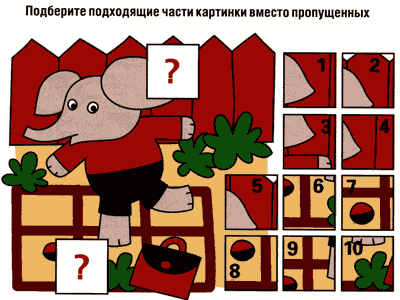 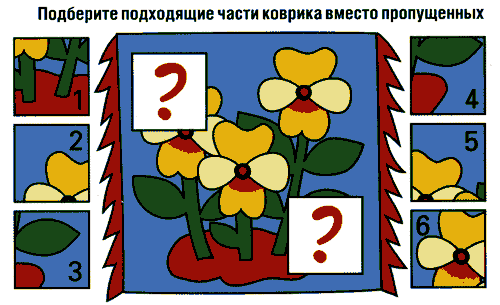 Рисунок 1«Разрезные картинки»	На столе лежат конверты, на которых изображены картинки игрушек, одежды, посуды. В   конвертах лежат такие же картинки, но разрезанные на 2-3 части. Педагог просит ребенка внимательно наблюдать за своими действиями. Воспитатель берет конверт и говорит, что на нем нарисована машинка. Высыпает из конверта части и говорит, что из этих частей у него должна получиться такая же машинка. Педагог складывает машинку из частей после того как все готово, говорит, что машинка готова и она такая же как и на картинке. После этого педагог дает ребенку конверт с изображением мячика и просит собрать из частей точно такой же, не забывая проговаривать свои действия.Головоломка "Избушка". Игра учит ребенка составлять предметы разных размеров из разных по величине частей.
Материал: разрезанные на составляющие части три избушки разных размеров, но одного цвета.

Ребёнок должен подобрать для каждой избушки подходящие окошки и двери, вставить их в проемы в стене. Подобрать крышу и трубу. То есть собрать три избушки различных размеров.
Во время игры задавайте ребёнку вопросы такого плана: "Какое из этих окошек самое большое? Какое самое маленькое? Какое среднее? Большее окошко подходит для меньшей избушки? Большее окошко подходит для большей избушки?" После того, как ребёнок соберет избушки, с ним следует побеседовать о том, как он собирал, послушать его рассуждения. Ребёнок должен прийти к выводу, что для большой избушки – нужны большие элементы, для средней – средние, для маленькой – маленькие.


Во время развивающих игр ребёнок может сам предлагать способы действия. Не нужно ими пренебрегать и не нужно их бояться. Наша цель – сделать так, чтобы ребёнок предложенные правила, последовательность действий принял бы как свою собственную.

Следующий немаловажный момент – не перегружать малыша. Развивающие игры-занятия должны длиться не более 20 минут.

И, конечно же, самое важное в играх для детей 3-4-х лет – не забывать о том, что ребёнок этого возраста всё-таки ещё маленький. Не нужно стремиться ускорить его развитие, стараясь заменить игру скучным чтением или счётом. В этом возрасте ребёнок живёт игрой, поэтому не нужно уводить его от увлекательных занятий в мир строгих и жёстких правил "делай так, потому что так положено делать". Пусть правила и "так надо" станут интересными, привлекательными для малыша. Только тогда игры на развитие возможностей станут плодотворными и дадут хорошие результаты.

Муниципальное дошкольное образовательное учреждение «Моховской детский сад «Малышок»Консультация для родителей«Какие игрушки нужны детям»Подготовила: воспитатель Парамонова Ирина Олеговнас. Моховское2010Какие игрушки нужны детям.Чтобы детство наших детей было счастливым, основное, главное место в их жизни должна занимать игра. В детском возрасте у ребёнка есть потребность в игре. И её нужно удовлетворить не потому, что делу – время, потехе – час, а потому, что играя, ребёнок учится и познаёт жизнь.«Игра пронизывает всю жизнь ребёнка. Это норма даже тогда, когда малыш делает серьёзное дело. У него есть страсть, и её надо удовлетворить. Более того, следует пропитать этой игрой всю его жизнь. Вся его жизнь – это игра»
А. С. МакаренкоЕсли не играть, не руководить игрой малыша в раннем возрасте, то у него не сформируется умение играть как самостоятельно, так и с другими детьми.В младшем возрасте игра становится средством развития и воспитания в том случае, если построена на содержательном общении со взрослым. Играя с дочерью или сыном, помните, что подавлять инициативу малыша нельзя. Играйте с ним на равных. Играя, следите за своей речью: ровный, спокойный тон равного партнёра по игре вселяет в ребёнка уверенность в том, что его понимают, его мысли разделяют, с ним хотят играть. Потому, надо взять себе за правило: несколько раз в день включаться в игру малыша, это побуждает ребёнка к новым действиям.Ребенок 4 - 5- летнего возраста нуждается в совместной игре с взрослыми. Дети этого возраста могут играть в путешествия, обыгрывать сюжеты понравившихся им сказок, мультфильмов. Здесь уже появляются многотемные игры, то есть объединение нескольких сюжетов в один. Например, в игре "дочки-матери" куклы посещают детский сад, болеют, ходят в магазин, на почту, ездят отдыхать и т. д. Важно направлять игру детей, не разрушая ее, сохранять самодеятельный и творческий характер игры, непосредственность переживаний, веру в правду игры.С детьми 4 - 5 лет используйте косвенные методы, например наводящие вопросы, совет, подсказки, введение дополнительных персонажей, ролей. Большую роль оказывает воз действие на ребенка через роль. Например, играя в магазин, можно спросить, почему нет тех или иных продуктов, как лучше упаковать, расположить товар, какие открыть отделы, организовать доставку продуктов людям и т. д.Актуальной является проблема воспитания предпосылок женственности у девочек и мужественности у мальчиков. Для воспитания этих качеств целесообразно формировать представления у девочек о женских социальных ролях и положительном эмоциональном отношении к ним, связывать свои представления с играми, умение отразить их в играх. Например, можно почитать с девочками произведения, где главной героиней является представительница женского пола, побеседовать о ней, подчеркнуть ее положительные качества. После игры побеседуйте с дочкой о том, какой была мама в игре: например, ласковой, заботливой или, наоборот, равнодушной, злой. Мальчиков можно заинтересовать ролями пожарных, пограничников, спасателей, милиционеров, обратить их внимание на положительные качества представителей этих профессий. Опирайтесь также на художественные произведения, где дан образ положительного героя, проявляющего храбрость, смелость. Нельзя допускать, чтобы дети выбирали игры с отрицательным содержанием, поскольку переживания, связанные с игрой, не проходят бесследно. Можно переключить игру, придав ей положительное содержание, например, предложить ребенку: "Пусть у нас в игре папа будет добрым, ласковым". Если не удалось переключить игру, то надо ее прекратить, объяснив ребенку, почему не следует ее продолжать.Итак, игра доставляет ребенку много положительных эмоций, он очень любит, когда с ним играют взрослые. Не лишай те его этой радости, помните, что вы и сами были детьми.Дидактические игрушки. Этим игрушкам принадлежит особое место. С помощью дидактических игр дети знакомятся с цветом, формой, величиной и т. д. К ним относятся разноцветные вкладыши, матрешки, мозаики, пазлы, лото и др. Эти игрушки воспитывают у детей сосредоточенность, настойчивость, целеустремленность, умение доводить дело до конца, а также способствуют развитию мелкой моторику.Игра, как самостоятельная детская деятельность формируется в ходе воспитания и обучения ребёнка, она способствует освоению ими опыта человеческой деятельностью. Игрушка, в данном случае, выступает в качестве своеобразного эталона тех предметов, узнать назначение которых и освоить различные действия с которыми, надлежит ребёнку. Игра, как форма организации детской жизни важна тем, что служит становлению психики ребёнка, его личности.Игра и игрушка неотделимы друг от друга. Игрушка может вызвать к жизни игру, а игра, иной раз, требует для развития новую игрушку. И не случайно в играх детей участвуют игрушки, купленные в магазине, но и сделанные воспитателями, родителями или самими детьми. Игрушки могут быть самыми разнообразными, но все они должны отвечать определённым педагогическим и художественно-эстетическим требованиям.
В каждом возрасте ребёнку нужны различные по своей тематике и назначению игрушки: сюжетные (куклы, фигурки животных, мебель, посуда), технические (транспортные, конструкторы и т.д.), игрушки-орудия труда (молоток, отвёртка, щётка для подметания, грабли, лопатка, иным словом игрушки, имитирующие простейшие средства труда взрослых), игрушки-забавы: театральные, музыкальные. Крупногабаритные игрушки, такие как самокаты, детские автомобили, тракторы, большие легко трансформирующиеся конструкторы для строительства способствуют борьбе с гиподинамией, учат ребёнка движениям и ориентировке в пространстве. Сидя за столом ребёнку удобнее играть маленькими игрушками, хорошо обозримыми со всех сторон. Для игр на полу нужны более крупные игрушки, соразмеримые с ростом ребёнка в положении сидя и стоя. Подвижные игры во дворе требуют игрушек крупных, мелкие не годятся. Отбор игрушек тесно связан с задачами эстетического, а также нравственного воспитания ребёнка, с его стремлением к игре коллективной, в которой всеми игрушками он пользуется совместно со всеми детьми. При отборе игрушек должны учитываться возрастные закономерности развития игровой деятельности. Не все дети имеют возможность увидеть живых зверей и птиц. Познакомиться с ними помогают книги, игрушки, телевиденье. Очень важно, чтобы в подборе игрушек способствовал формированию у ребёнка правильных представлений об окружающем. Желательно, чтобы игрушки вносил в игру взрослый. Он заинтересовывает ребёнка сюжетом совместной игры, задаёт ему вопросы, побуждает его к «общению» с новой игрушкой. «Кукла проснулась? Угости её компотом». Игрушка для ребёнка полна смысла. Дети четырёх-пяти лет осуществляют игровые действия чаще всего с помощью игрушек, но их игровые действия могут быть уже обозначены и жестом и словом. В этом возрасте особенное значение приобретают те предметы, которые в практической педагогике принято именовать атрибутами: всевозможные шапочки. Бусы, фартуки, халаты. В этот период необходимы игрушки, отражающие специфику той или иной профессии. Для капитана не так важен корабль, как важно иметь подзорную трубу, бинокль, фуражку. Врачу необходимы халат, стол для приёма, палочка-градусник, шприц, и непременно нужны пациенты, терпеливо сносящие заботу врача и медсестры. Этими пациентами могут быть большие куклы. У больных «детей» должны быть свои «мамы» и «папы».Правильное руководство игрой со стороны взрослых делает её содержательной, подлинно ведущей в дошкольном возрасте, существенно расширяет кругозор ребёнка.Однако никакое обилие игрушек, позволяющее, казалось бы, развернуть самые сюжетные игры, не заменит ребёнку товарищей по игре. Вынужденная необходимость играть одному, иногда, может привести к перевозбуждению его нервной системы. Играя один, ребёнок возбуждается от обилия взятых на себя ролей. Естественно, после игры он будет излишне подвижным, раздражительным, «крикливым». Но такая же игра в коллективе сверстников не вызывает у ребёнка подобной реакции.Многие дети используют в игре не только игрушки, но и приспосабливают для этого другие предметы. Диван может стать пароходом, стулья – вагонами поезда, шишки – смешными ёжиками. Такое использование в игре предметов указывает на высокий уровень интеллекта ребёнка, развитие его фантазии. К сожалению, не все взрослые понимают это. Надо обогащать игру игрушками-самоделками, в том числе из природного, бросового материала.Игра развивает и радует ребёнка, делает его счастливым. В игре ребёнок совершает первые открытия, переживает минуты вдохновения. В игре развивается его воображение, фантазия, а, следовательно, создаётся почва для формирования инициативной, пытливой личности. Игра для ребёнка верное средство от безделья, приводящего к вялости, бесцельности поведения. Для хорошей, весёлой игры ребёнку нужна хорошая игрушка. Выбирайте её обдумано для своего ребёнка.